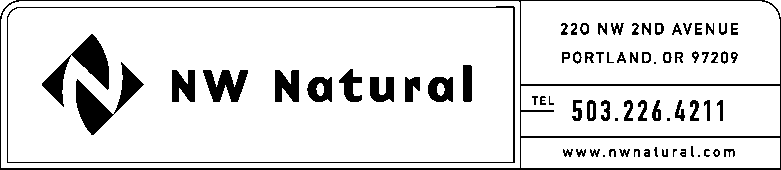 November 22, 2016	Stephen V. King, Executive Director & Secretary Utilities and Transportation CommissionPost Office Box 47250 Re:	UG-152349 - related to Docket UG-080546	2016 Third Quarterly (Q3) Report on NW Natural’s Energy Efficiency (EE) Program Dear Mr. King: 	Northwest Natural Gas Company, dba NW Natural (“NW Natural” or the “Company”), hereby submits an original and two copies of its 2016 Q3 report on the Company’s Energy Efficiency program.  This report is submitted in compliance with the Company’s Energy Efficiency Plan (“EE Plan”) which is by reference part of the Company’s Tariff Schedule G, “Energy Efficiency Services and Programs – Residential and Commercial,” and was filed and approved in Docket UG-152349.   	The Company’s Energy Efficiency program is monitored by the interested parties who have formed the Energy Efficiency Advisory Group (EEAG) in compliance with the stipulated agreement approved in Order 04 in the Company’s last general rate case, Docket UG-080546 and the Company’s Energy Efficiency Plan.   	Please address correspondence on this matter to me with copies to the following:eFilingRates & Regulatory Affairs220 NW Second AvenuePortland, Oregon 97209Telecopier:   (503) 721-2516Telephone:  (503) 226-4211 ext. 3589E-mail:  eFiling@nwnatural.comSincerely,/s/ Gail A. Hammer Gail A. Hammer cc:  EEAGEnclosure:  Q3 2016 EE Report